Администрация Краснокамского муниципального  района Пермского краяКомиссия по делам несовершеннолетних и защите их правП О С Т А Н О В Л Е Н И Е  №  37.1.            Заслушав и обсудив информацию начальника ОДН ОУУП и ПДН ОМВД России по Краснокамскому району О. А. Пироговой, заместителя председателя комиссии по делам несовершеннолетних и защите их прав Краснокамского муниципального района Н. А. Воробьевой, установлено, что за 9 месяцев 2016 года подростками на территории Краснокамского муниципального района совершено 41 преступление (АППГ – 30), увеличилось  количество групповых преступлений с 8 до 18, а также увеличилось число  лиц, совершивших общественно-опасные деяния, в  том числе в составе групп с 17 до 27 общественно-опасных деяния. Увеличению числа преступлений, совершенных в составе групп способствуют следующие причины: 1. Недостаточная эффективность мер индивидуальной профилактики.2. Несвоевременное реагирование органов внутренних дел на формирование групп подростков, поступки которых позволяют прогнозировать их противоправное действие.3. Недостатки в работе всех субъектов системы профилактики безнадзорности и правонарушений  по систематическому выявлению групп подростков антиобщественной направленности.4. Ограниченность методов профилактического воздействия на группу (слабо разработана методика групповых бесед, переориентация интересов, изоляция лидеров).5. Недостаточное внимание к подростку-правонарушителю по месту жительства, учёбы, работы, укрепление его связей в положительных коллективах, организация досуга.В соответствии с информацией  Пермского линейного отдела Министерства внутренних дел Российской Федерации на транспорте о состоянии преступности среди несовершеннолетних на участке обслуживания № 6 Линейного отдела полиции ст. Пермь-Сортировочная по итогам 9 месяцев преступлений и общественно-опасных деяний среди несовершеннолетних выявлено не было. Руководствуясь статьей 11 Федерального закона Российской Федерации от 24.06.1999 г. № 120-ФЗ  «Об основах системы профилактики безнадзорности и правонарушений несовершеннолетних», статьей 8 закона Пермской области от 05.09.2005 г. № N 2441-539 «О комиссиях по делам несовершеннолетних и защите их прав»,  комиссия по делам несовершеннолетних и защите  их прав Краснокамского муниципального района ПОСТАНОВЛЯЕТ:1. Информацию принять к сведению. 2. Начальнику ОДН ОУУП и ПДН ОМВД России по Краснокамскому району О. А. Пироговой:2.1.  направлять в комиссию по делам несовершеннолетних и защите их прав Краснокамского муниципального района справки-меморандумы  обо всех преступлениях и общественно-опасных деяниях, совершенных несовершеннолетними. При совершении преступления в составе группы указывать информацию о лидерах группы, о роли каждого участника группы в совершении преступления.Срок: постоянно2.2.  привлекать к профилактической работе с  несовершеннолетними лицами, состоящими на учете в ОДН в связи с совершением преступлений,  участковых уполномоченных полиции;Срок: постоянно2.3. активизировать индивидуальную профилактическую работу с несовершеннолетними, совершившими преступления и общественно-опасные деяния, с привлечением шефов-офицеров Отдела МВД России по Краснокамскому району и членов общественного совета при ОМВД России по Краснокамскому району. Срок: постоянно2.4. направить список шефов-офицеров и членов Общественного совета при ОМВД России по Краснокамскому району с указанием данных подшефного несовершеннолетнего.Срок: до 15.11.2016 г. 3. Всем субъектам системы профилактики безнадзорности и правонарушений несовершеннолетних Краснокамского муниципального района: 
       3.1. принять исчерпывающие меры по разобщению групп несовершеннолетних асоциальной направленности;3.2. незамедлительно сообщать  в комиссию по делам несовершеннолетних и защите их прав Краснокамского муниципального района информацию о возникновении групп несовершеннолетних антиобщественной направленности. Срок: постоянно4. Управлению системой образования (М. Ю. Перминова):4.1.  проводить анализ организации воспитательной работы  образовательных организаций Краснокамского муниципального района, допустивших рост количества  преступлений и общественно опасных деяний с выработкой конкретных мер по предотвращению повторного совершения  преступлений и общественно опасных деяний учащимися;Срок: постоянно5. Руководителям образовательных организаций Краснокамского муниципального района:5.1. принять меры по установлению групп подростков антиобщественной направленности и информировать о них Отдел МВД России по Краснокамскому району и комиссию по делам несовершеннолетних и защите их прав.    Срок: постоянно5.2.  провести мероприятия по профилактике преступлений и общественно опасных деяний среди учащихся образовательных организаций.Срок: до 15 12.2016 г. 6. Информацию об исполнении постановления направить в комиссию по делам несовершеннолетних и защите их прав Краснокамского муниципального района в срок до 20.12.2016 г. 7. Контроль за исполнением настоящего постановления оставляю за собой. Председательствующий						      Н. А. Воробьева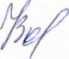 Анализ состояния преступности и правонарушений несовершеннолетних на территории Краснокамского муниципального района  за 9 месяцев 2016 года27 октября 2016 года